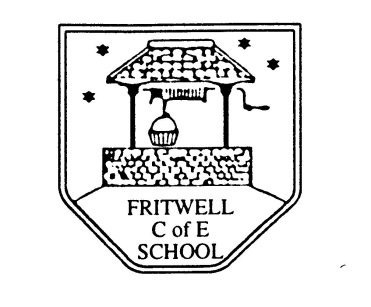 Breakfast Club Booking FormEach session costs £5 and runs from 7.30-8.30am, your child can arrive at any point within that hour. If possible please enter your booking requirements per half term, so that we can plan staffing requirements.  Payment can be made preferably by cheque (payable to Oxfordshire County Council), or if necessary with cash.  If you have more than one child then please fill in one booking form per child.  Tick each day that you want to book.Child’s Name: ………………………………………………….    Class: ………………………    Date: ……………………………….                                             Autumn Term 2      Tuesday 5th November to Thursday 19th December          Academic Year 2019-2020Total Payment enclosed £  ………………………..    cash/cheque (payable to Oxfordshire County Council)DAYWeek Beg4th NovWeekBeg11th NovWeek Beg18th NovWeekBeg25th NovWeekBeg2nd DecWeekBeg9th DecWeekBeg16th DecMondayTuesdayWednesdayThursdayFriday